DODATEK č. l                      k prováděcí smlouvěč smlouvy objednatele: 06EU-002612/2 (HELIOS č. 06EU-003306)č. smlouvy zhotovitele: 41/2016/BOBNOVA VODOROVNÉHO DOPRAVNÍHO ZNAČENÍ V OKRESECH DO, KT a TCŘeditelství silnic a dálnic ČRse sídlem:						Na Pankráci 56, 140 00  Praha 4IČ:							65993390DIČ:							CZ65993390Osoba jednající jménem zadavatele:			xxxxxxxxxxxxxxx							xxxxxxxxxxxxxxxxxxxxxxxxxxAdresa:						Hřímalého 37,  301 00  PlzeňOsoba oprávněná jednatve věcech smluvních:					xxxxxxxxxxxxxxxve věcech technických:				xxxxxxxxxxxxxxxxxxxxxxxxxxxxxx(dále jen „Objednatel“)na straně jednéaZNAKON,  RENO  VDZ  DO, KT A TC(ZNAKON, a.s., vedoucí společnosti)se sídlem:						č.p. 44, 386 01  SousedoviceIČ:							26018055DIČ:							CZ 26018055zápis v obchodním rejstříku:				KS v Českých Budějovicích, oddíl BBankovní spojení:					xxxxxxxxxxxxxxxxxxxxxxxxxxxxxxZastoupen:						xxxxxxxxxxxxxxxxxxxxxxxxxxxxxxxxxxxOprávněn jednatve věcech smluvních:					xxxxxxxxxxxxxxxxxxxxxxxxxxxxxxxve věcech technických:				xxxxxxxxxxxxxxxxxx(dále jen „Zhotovitel“)Z důvodu nepříznivých klimatických podmínek a z důvodu nedokončení finálního povrchu vozovky zhotovitelem stavebních prací, se mění článek IX. Doba plnění, plán prací,následujícím způsobem:9.2. Objem prací dle zjišťovacího protokolu, který je nedílnou součástí tohoto dodatku se Zhotovitel zavazuje dokončit v následující Době plnění:do 06/2018.Ostatní ustanovení Smlouvy se nemění a zůstávají v platnosti.Tento dodatek č. 1 Smlouvy nabývá platnosti a účinnosti dnem jeho uzavření.Tento dodatek č. 1 Smlouvy se vyhotovuje ve čtyřech stejnopisech, z nichž obě Smluvní strany obdrží po dvou stejnopisech.Tento dodatek č. 1 Smlouvy byl sepsán v českém jazyce.Na důkaz souhlasu s obsahem tohoto dodatku č. 1 Smlouvy k ní Smluvní strany připojily své podpisy:Ředitelství silnic a dálnic ČRDatum:  25.10.2017ZNAKON, RENO VDZ DO, KT A TCDatum: 24.10.2017Plná mocJá, níže podepsaný, Vladimír Kotrch, nar. 14. listopadu 1963, trvalým pobytem na adrese 386 01 Sousedovice č.p. 63, předseda představenstva akciové společnosti ZNAKON, a.s., IČ 26018055, se sídlem 386 Ol Sousedovice 44, zapsané v obchodním rejstříku u Krajského soudu v Českých Budějovicích, oddíl B, vložka 1048,zplnomocňujitímto pana Ing. Tomáše Havlíka, nar. 1 7*4,1986, trvalým pobytem na adreseNa Ohradě 92, 386 Ol Strakonice k zastupování společnosti při účasti společnosti na výběrových řízeních a veřejných zakázkách.Zmocněnec je oprávněn provádět zejména konzultace specifikace předmětu zakázek, zajišťovat přípravu podkladů pro výběrová řízení a veřejné zakázky, tuto dokumentaci kompletovat a předkládat k posouzení předsedovi představenstva.Dále je zmocněnec zmocněn k podpisu všech dokumentů a listin předávaných za společnost ZNAKON, as, pro jednotlivá výběrová řízení a veřejné zakázky.Všechny informace získané při této činnosti jsou zmocnitelem považovány za informace důvěrné. Zmocněnec je po celou dobu trvání pracovního poměru i po jeho skončení povinen zachovávat mlčenlivost o všech skutečnostech, o kterých se v souvislosti s touto činností dověděl. Povinnosti mlčenlivosti v této věci může být zproštěn jen předsedou představenstva. V případě porušení této povinnosti se zavazuje nahradit společnosti škodu, kterou ji způsobil.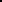 Zmocněnec se dále zavazuje postupovat při této činnosti s péčí řádného hospodáře, zejména jednat vždy tak, aby toto jednání nezakládalo trestní odpovědnosti právnických osob, například zkreslování údajů o stavu hospodaření, sjednání výhody při zadání veřejné zakázky nebo trestné činy zahrnující korupci.Zmocněně bere všechny tyto zásady na vědomí a zavazuje se postupovat tak, aby jeho jednání bylo vždy v souladu s českým právním řádem.V Sousedovicích, 7.9.2017Zmocnění přijímám: xxxxxxxxxxxxxxx	